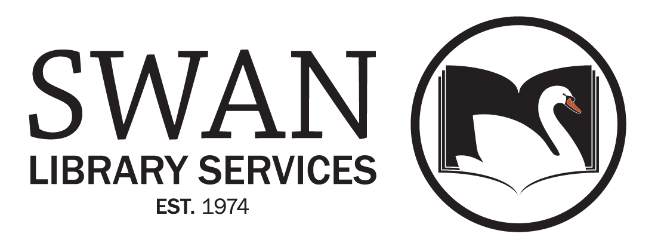 AGREEMENT FOR SWAN CATALOGING LIBRARIESThere are no additional SWAN fees associated with being a SWAN Cataloging Library. Libraries wishing to become SWAN Cataloging Libraries must fulfill the following requirements.Library administrators/directors please write your initials on the following_____ Commit to maintain the position of a cataloging supervisor with one of the following qualifications:The cataloging supervisor must have a Master’s Degree in Library Science, and must have taken at least one class in cataloging. The supervisor must have 3 years of cataloging experience, with the ability to perform original cataloging in all formats.ORThe cataloging supervisor must have taken at least one class in cataloging from an accredited MLIS program, have 3-5 years of cataloging experience, with the ability to perform original cataloging in all formats. ORThe cataloging supervisor must have taken at least one class in cataloging offered by an accredited LTA program, RAILS, the Cataloging Maintenance Center, or other source or have equivalent cataloging experience with the ability to perform original cataloging in all formats, and have discussed these qualifications with and received approval from the SWAN Bibliographic Services Manager._____ Cataloging supervisor will be responsible for cataloging output of subordinate staff and act as a point of contact for communication from SWAN staff regarding feedback, quality control, and distribution of resources_____ In the event that the cataloging supervisor changes, this application will be resubmitted for SWAN review._____ Cataloging libraries will be responsible for providing full OCLC/MARC records for materials acquired by their libraries if full OCLC/MARC records are not already in SWAN. Records must be reviewed by library staff and brought to SWAN standards outlined in SWAN support site documentation._____ The SWAN Bibliographic Services Manager will provide procedural training to the cataloging supervisor of a SWAN Cataloging Library. However, the Manager will not provide cataloging training, as such._____ The cataloging supervisor will attend required meetings to discuss quality control and SWAN standards and review updated documentation and communications as they are released. Meetings will be infrequent and have options for virtual or asynchronous participation._____ The cataloging supervisor will observe the following standards and conventions:The way in which a bibliographic entity is described will be based on current international cataloging formats and standards outlined by SWAN staff and Cataloging Advisory. Currently, this includes these standards and vocabularies:ISBD: International Standard Bibliographic DescriptionRDA: Resource Description and Access Library of Congress Authorities, Subject Headings, and Genre/Form TermsThe means with which a bibliographic entity is entered will be based on:Bibliographic Formats and Standards, latest ed. / OCLCCataloging Standards outlined on the SWAN Support Site.Shared catalog records will be furnished with a valid OCLC number._____ The SWAN Bibliographic Services Manager will monitor the work of the SWAN Cataloging Library. The SWAN Board, upon the recommendation from the SWAN Bibliographic Services Manager, may terminate the library’s cataloging role if the library does not conform to these standards.If all the above requirements are met and future obligations are agreed to, the SWAN member library seeking status as a SWAN Cataloging Library will contact the SWAN Bibliographic Services Manager directly.  Based on this agreement and an interview with the applying cataloging supervisor, the SWAN Bibliographic Services Manager will make a recommendation to the SWAN Board for approval.Library NameLibrary Administrator/Director NameLibrary Administrator/Director Signature
DateCataloging Supervisor NameCataloging Supervisor Signature
DatePlease send the signed copy (or scanned copy) to:SWAN Internal Use BelowSWAN Bibliographic Services Manager Recommendation on Library Application____ Yes  _____NoComments from Bibliographic Services Manager:SWAN Board Approval Date ____________________SWAN Membership Start Date ____________________Scott BrandweinBibliographic Services Managerscott@swanlibraries.net844-792-6542SWAN800 Quail Ridge Drive
Westmont, IL60559